WK.7021.2.63.2023.BL
30439.2023Siechnice, dnia 4 lipca 2023 r................................................................                                                               pieczęć zamawiającegoZAPYTANIE OFERTOWEZgodnie z Regulaminem udzielania zamówień publicznych w Urzędzie Miejskim w Siechnicach 
w zakresie zamówień o wartości nie przekraczającej kwoty 130 000 złotych  Zamawiający Gmina Siechnice, ul. Jana Pawła II 12, 55-011 Siechnice zaprasza do udziału w postępowaniu na:Zakup parasoli na plac zabaw w Mokrym Dworze w gm. SiechnicePrzedmiot zamówienia zakup 2 parasoli na plac zabaw dla Sołectwa Mokry Dwór w gm. Siechnice. Fotografie oraz specyfikacja - poniżej: PARASOL NR 1 – FOTOGRAFIA/ WIZUALIZACJE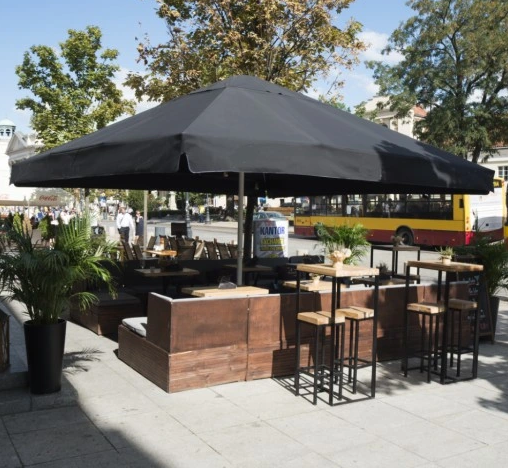 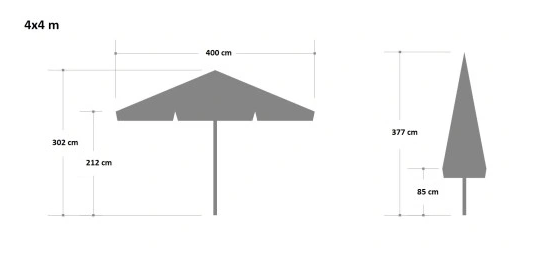 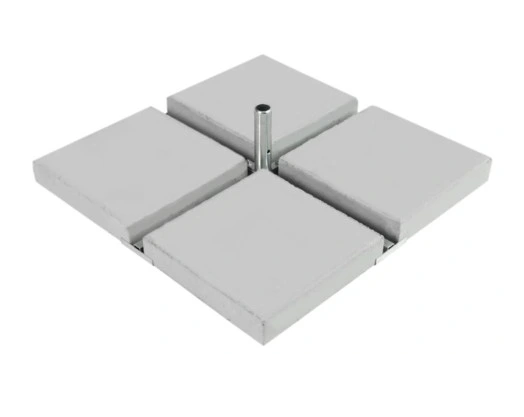 SPECYFIKACJA -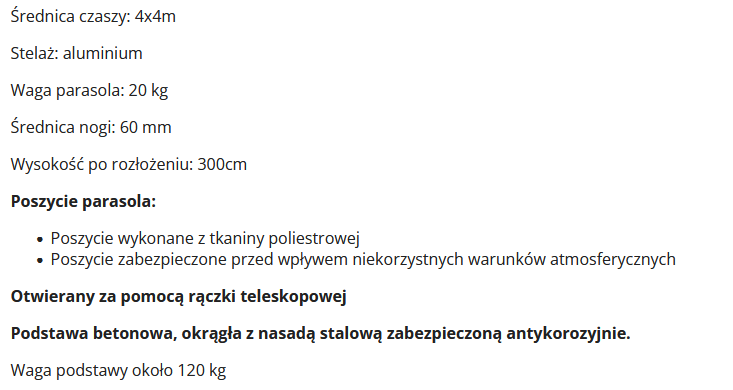 PARASOL NR 2 – FOTOGRAFIA/ WIZUALIZACJE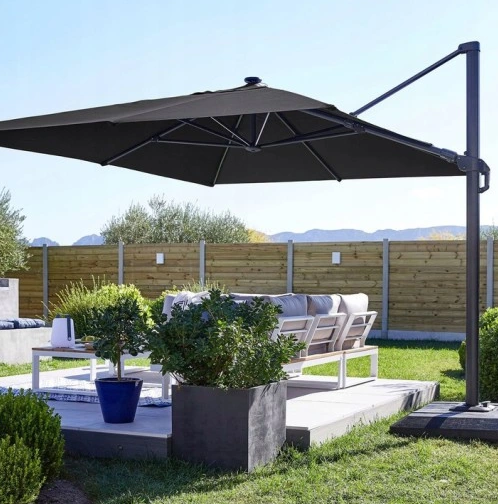 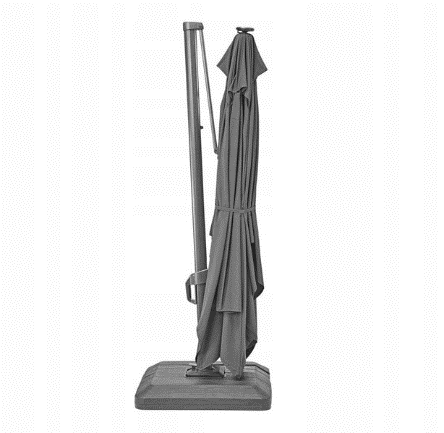 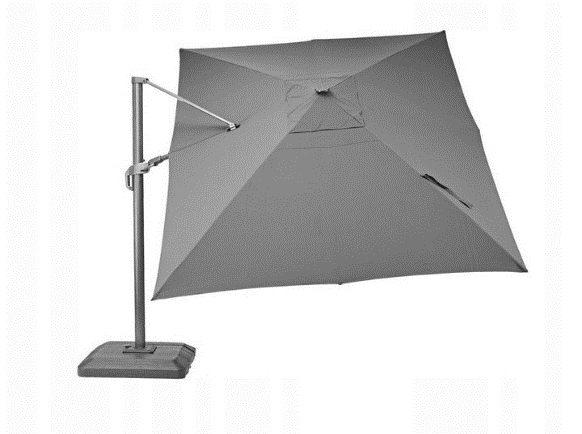 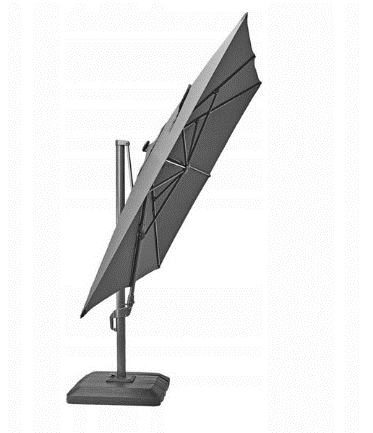 SPECYFIKACJA -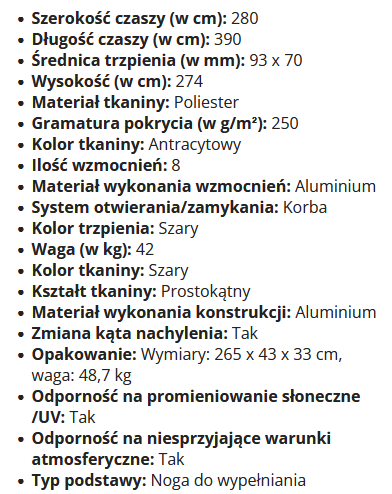 KOLOR – dotyczy PARASOLA NR 1 i 2 - szary (dostępny z palety Wykonawcy) – Zamawiający dokona uzgodnień z Wykonawcą w terminie do 7 dni roboczych od dnia przesłania palety kolorów.NADRUK* – dotyczy PARASOLA NR 1 i 2 - na jednej ze ścian parasola - W części po lewej stronie – napis „Sołectwo Mokry Dwór”, pośrodku herb gm. Siechnice 
(w kolorze - poniżej, wysokość 15-20 cm) oraz w części po prawej stronie napis „Gmina Siechnice” – kolor liter – biały, czcionka Times New Roman, wysokość 15-20 cm); Zamawiający wraz ze zleceniem prześle Wykonawcy przedmiotowy symbol w wersji elektronicznej Wykonawca ma w obowiązku przesłać projekt namiotów z symbolami i napisem 
w terminie do 7 dni roboczych od dnia otrzymania zleceniaZamawiający dokona uzgodnień z Wykonawcą w terminie do 7 dni roboczych od dnia przesłania przedmiotowego projektu.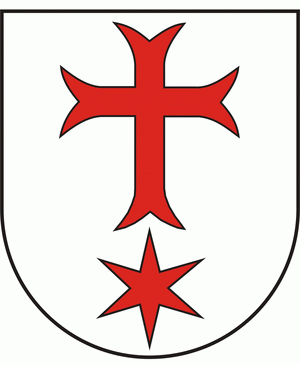                  Herb gm. Siechnice*dodatkowa pozycja cenowa; Wykonawca może zaproponować parasole bez nadruków;Asortyment należy dostarczyć na poniższy adres – Punkt Informacji Turystycznej w m. Mokry Dwór, 
ul. Stefana Batorego 6a, 50-458 Mokry Dwór,Osoba do kontaktu w sprawie dostawy – Pan Marcin Rorat – Sołtys m. Mokry Dwór, telefon – 889 930 043, 
e-mail: mdctaxi@gmail.comOsoba do kontaktu w sprawie zamówienia -Pani Barbara Ludwisiak, telefon: 71 7860951, e-mail: bludwisiak@umsiechnice.pl.Termin realizacji zamówienia – do 31 sierpnia 2023 r.Kryterium oceny ofertCena - 100%Inne kryteria – brak.Inne istotne warunki zamówienia:Termin realizacji - do 31 sierpnia 2023 r.Cena musi zawierać w sobie całość kosztów związanych z kompleksową realizacją zadania, w tym koszt nadruku, koszt opakowania i dostawy asortymentu.Sposób przygotowania oferty. Ofertę należy sporządzić na załączonym druku „OFERTA”, 
w języku polskim, w formie pisemnej. Oferta winna być podpisana przez osobę upoważnioną. Ofertę należy dostarczyć:poprzez platformę zakupową,drogą elektroniczną na adres mailowy - biuro@umsiechnice.pl,osobiście do siedziby Zamawiającego,pocztą na adres ul. Jana Pawła II 12, 55-011 Siechnice.Ofertę w formie papierowej należy umieścić w kopercie opisanej: Zakup parasoli na plac zabaw w Mokrym Dworze w gm. Siechnice.Ofertę złożyć należy do dnia 11 lipca 2023 r. do godz. 12.00.Osoba upoważniona do kontaktu z wykonawcami: Barbara Ludwisiak, tel. 71 786 09 51, email: bludwisiak@umsiechnice.pl .Zamawiający dopuszcza  przeprowadzenie negocjacji z wykonawcami.Zamawiający zastrzega unieważnienie postępowania w każdym wypadku bez podania przyczyn.O udzielenie zamówienia mogą ubiegać się Wykonawcy, którzy nie podlegają wykluczeniu 
na podstawie art. 7 ust. 1 ustawy z dnia 13 kwietnia 2022 r. o szczególnych rozwiązaniach 
w zakresie przeciwdziałania wspieraniu agresji na Ukrainę oraz służących ochronie bezpieczeństwa narodowego (Dz. U. poz. 835).                                                                    ....................................................................                                                                                (data, podpis osoby prowadzącej sprawę ) 